SEJOUR LINGUISTIQUE 2022AOÛT 	DIMANCHE	 	LUNDI	 	MARDI		 	MERCREDI	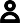 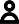  	Panier repas	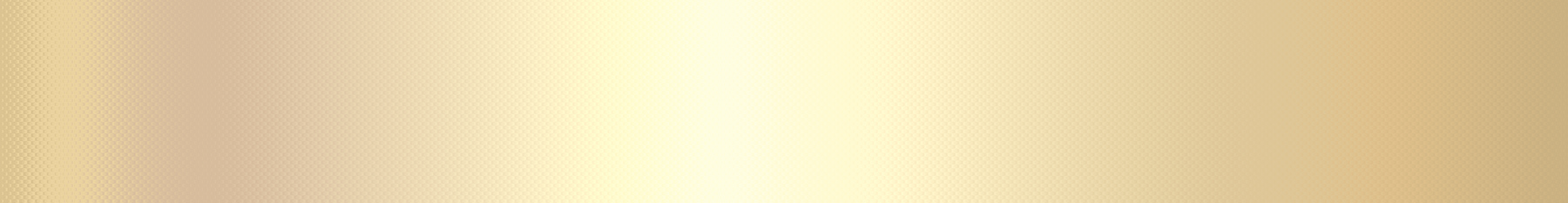  	JEUDI	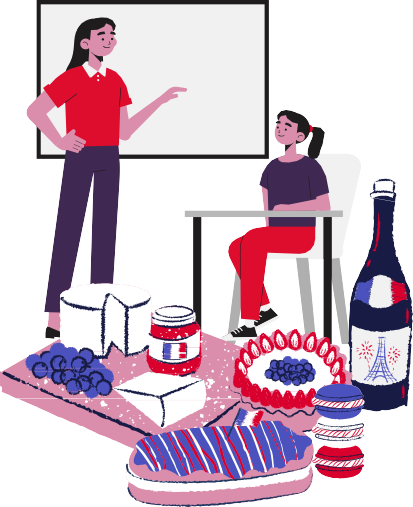 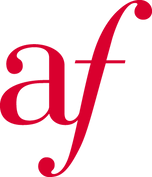 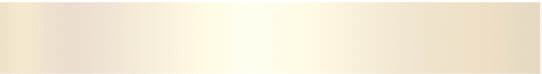 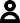  	VENDREDI		 	SAMEDI	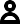 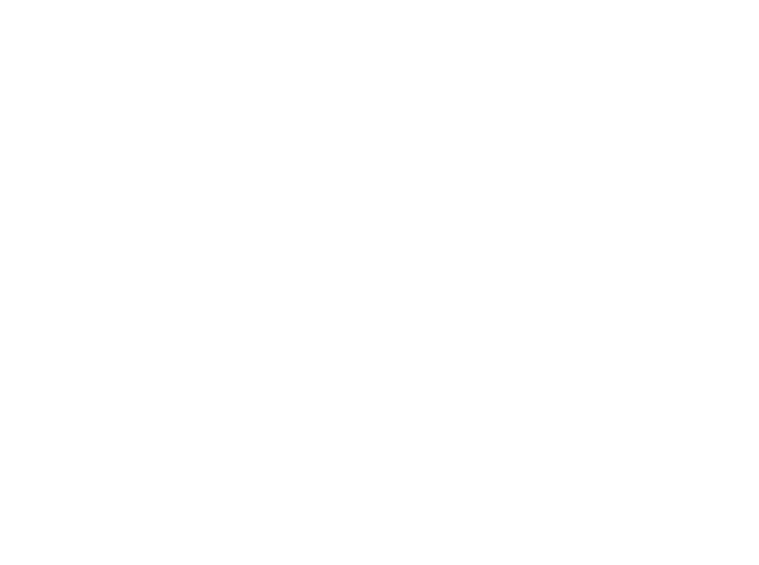 Programme non contractuel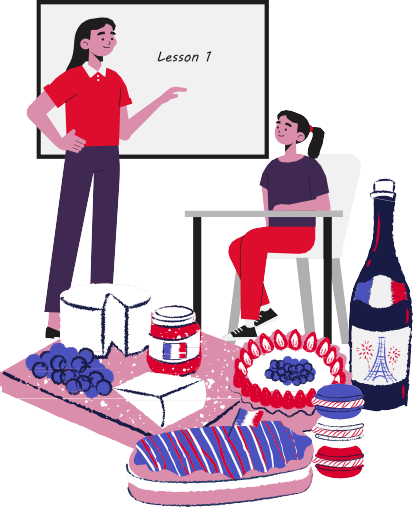 DEVIS	PRIX EN EUROS ET TTC**  *PRIX APPLICABLE AVEC UN MINIMUM DE 10 PARTICIPANTS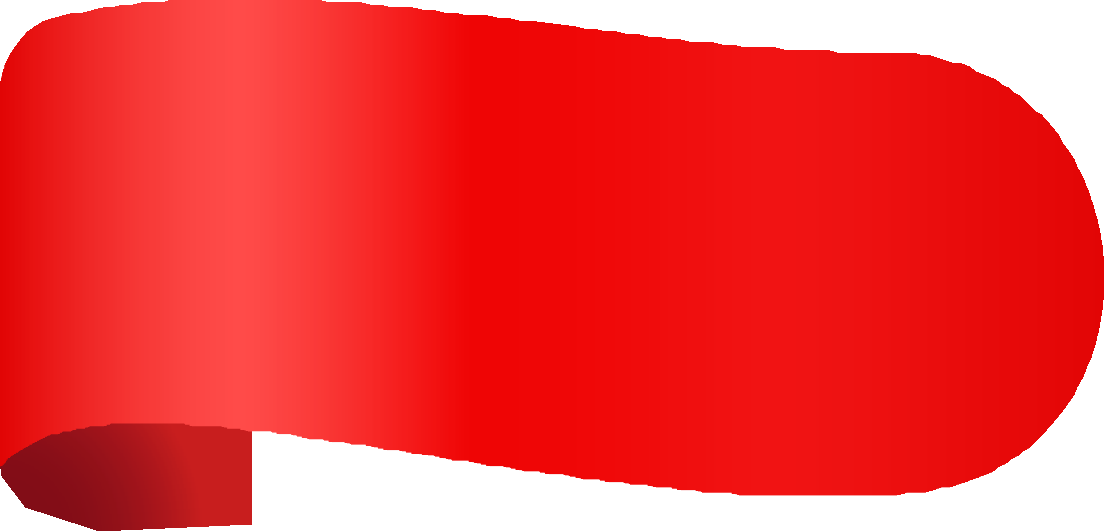 ** TVA NON APPLICABLE - ART 26144 DU CODE DES IMPÔTSOFFRE COMPRENANT LA GRATUITÉ POUR UN ACCOMPAGNATEUR : HÉBERGEMENT EN CHAMBRE INIDIVIDUELLE EN DEMI-PENSION ET PANIER REPAS